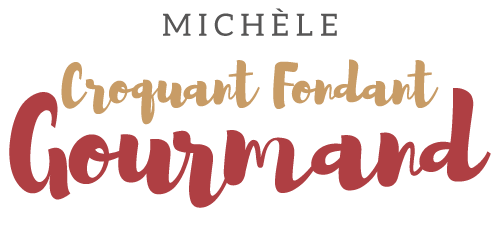 Risotto de potimarron aux pistaches Pour 4 Croquants-Gourmands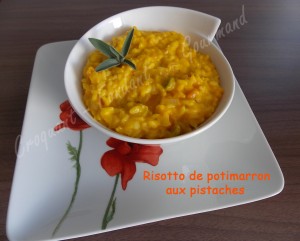 - un petit potimarron (400 g de chair)
- quelques filaments de safran
- 2 oignons
- 2 càs d'huile d'olive
- 200 g de riz spécial risotto
- Bouquet garni (thym, laurier, persil)
- 40 g de pistaches décortiquées
- 200 ml de vin blanc
- sel (aux herbes) & poivre du moulin
- 20 g de beurre
- 40 g de mascarpone

Éplucher et retirer les graines du potimarron.
Peser 400 g de chair et la couper en petits dés.
Mettre le potimarron dans une casserole avec les filaments de safran et du gros sel.
Couvrir d'eau, porter à ébullition, puis laisser cuire doucement pendant 10 à 15 minutes jusqu'à ce que le potimarron soit tendre.
Égoutter en conservant le bouillon.
Peler et hacher finement les oignons.
Les faire suer dans l'huile chaude pendant 3 min, sans laisser colorer.
 Verser le riz et remuer jusqu'à ce que les grains deviennent transparents.
Ajouter le bouquet garni, les pistaches, du sel (aux herbes) et du poivre.
Verser le vin blanc en remuant.
Lorsque le riz a absorbé le vin, ajouter une louche de bouillon de cuisson réservé et remuer.
Continuer à ajouter du bouillon (compléter avec de l'eau) au fur et à mesure qu'il est absorbé,  et en remuant sans cesse, jusqu'à ce que le riz soit cuit : Il faudra environ 20 minutes.
Retirer le bouquet garni, ajouter les dés de potimarron et remuer.
Incorporer enfin le beurre et le mascarpone.
Servir immédiatement bien chaud. 